T.C.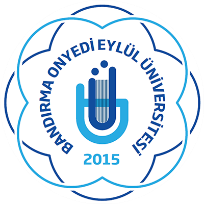 BANDIRMA ONYEDİ EYLÜL ÜNİVERSİTESİGÖNEN JEOTERMAL ENSTİTÜSÜ MÜDÜRLÜĞÜ         (Söz konusu bilgiler tükenmez kalem ile doldurulacaktır.)	Yukarıdaki kimlik ve adres bilgilerinin doğruluğunu beyan eder, tarafıma yapılacak herhangi bir tebligatı belirttiğim adreste kabul edeceğimi,	Adres değişikliğimi en geç 2 (iki) hafta içersinde Öğrenci İşleri Bürosuna bildireceğimi beyan ederim.      …./…./20….                                                                                                                                          Öğrenci Ad Soyad              İmzaÖĞRENCİNİN İKÂMET ADRESİ BEYAN FORMUÖĞRENCİNİN İKÂMET ADRESİ BEYAN FORMUAd SoyadT.C. Kimlik NoYabancı Uyruklular İçin(Pasaport No)Baba AdıAnne AdıEv AdresiTelefon NoE-Posta Adresi